Grade 2 Year at a Glance – Quarter 1Calendar Key:Grade 2 Year at a Glance – Quarter 2Calendar Key:Grade 2 Year at a Glance – Quarter 3Calendar Key:Grade 2 Year at a Glance – Quarter 4Calendar Key:Grade 2 Scope and SequenceUnit 1: Counting Coins and Combinations Curriculum MapEstimated Duration: 28 days (August 29, 2016 - October 7, 2016)CMS Geometry UnitEstimated Duration: 10 days (October 10, 2016 – October 21, 2016)Unit 3: Stickers, Number Strings, and Story ProblemsEstimated Duration: 29 days (October 24, 2016 – December 9, 2016)CMS Measurement and Data UnitEstimated Duration: 21 days (December 12, 2017 – January 23, 2017)Unit 5: How Many Floors? How Many Rooms?  Estimated Duration: 13 days (January 25, 2017 – February 10, 2017)Unit 6: How Many Tens? How Many Ones?Estimated Duration: 23 days (February 13, 2017 – March 17, 2017)CMS Fractions UnitEstimated Duration: 18 days (March 20, 2017 – April 21, 2017)Unit 8: Patterns, Teams, and Paper ClipsEstimated Duration: 10 days (May 15, 2017 – May 26, 2017)Unit 1: Counting Coins and CombinationsEstimated Duration: 28 daysInvestigation 1: 5 lessonsInvestigation 2: 8 lessonsInvestigation 3: 5 lessonsInvestigation 4: 7 lessonsCMS Geometry UnitEstimated Duration: 10 daysCMS Unit: 8 lessonsUnit 3: Stickers, Number Strings, and Story ProblemsEstimated Duration: 29 days (5 days in quarter 1)Investigation 1: 6 lessonsInvestigation 2: 8 lessons (Including 2.5A)Investigation 3: 7 lessons (Combine 3.3 & 3.4)Investigation 4: 6 lessonsQuarter 1 (43 Days)Quarter 1 (43 Days)Quarter 1 (43 Days)Quarter 1 (43 Days)Quarter 1 (43 Days)MondayTuesdayWednesdayThursdayFriday293031September 1256789121314151619202122232627282930October 34567101112ER131417181920212425262728QTeacher WorkdayHoliday/Annual LeaveEREarly Release DayQEnd of QuarterUnit 3: Stickers, Number Strings, and Story ProblemsEstimated Duration: 29 days (24 days in quarter 2)Investigation 1: 6 lessonsInvestigation 2: 8 lessons (Including 2.5A)Investigation 3: 7 lessons (Combine 3.3 & 3.4)Investigation 4: 6 lessonsCMS Measurement and Data UnitEstimated Duration: 21 daysCMS Unit: 17 lessonsQuarter 2 (45 Days)Quarter 2 (45 Days)Quarter 2 (45 Days)Quarter 2 (45 Days)Quarter 2 (45 Days)MondayTuesdayWednesdayThursdayFriday31November 1234789101114151617182122232425282930December 1256789121314151619202122232627282930January 23456910111213161718192023ERQTeacher WorkdayHoliday/Annual LeaveEREarly Release DayQEnd of QuarterUnit 5: How Many Floors? How Many Rooms? Estimated Duration: 13 daysInvestigation 1: 6 lessonsInvestigation 2: 5 lessonsUnit 6: How Many Tens? How Many Ones?Estimated Duration: 23 daysInvestigation 1: 4 lessonsInvestigation 2: 5 lessons (Skip 2.5)Investigation 3: 6 lessonsInvestigation 4: 3 lessons (Combine 4.1 & 4.2)CMS Partitioning UnitEstimated Durations: 18 days (9 days in quarter 3)CMS Unit: 13 lessonsQuarter 3 (45 Days)Quarter 3 (45 Days)Quarter 3 (45 Days)Quarter 3 (45 Days)Quarter 3 (45 Days)MondayTuesdayWednesdayThursdayFridayJanuary 23ERQ242526273031February 123678910131415161720212223242728March 12367ER89101314151617202122232427282930Q3/31Teacher WorkdayHoliday/Annual LeaveEREarly Release DayQEnd of QuarterCMS Partitioning UnitEstimated Durations: 18 days (9 days in quarter 4)CMS Unit: 13 lessonsUnit 8: Patterns, Teams, and Paper ClipsEstimated Duration: 25 daysInvestigation 1: 4 lessonsInvestigation 2: 2 lessonsInvestigation 3: 5 lessonsInvestigation 4: 4 lessonsCMS: 2 lessonsInvestigation 5: 5 lessons (Common Core 5A.1 – 5A.5)Quarter 4 (43 Days)Quarter 4 (43 Days)Quarter 4 (43 Days)Quarter 4 (43 Days)Quarter 4 (43 Days)MondayTuesdayWednesdayThursdayFridayApril 3456710111213141418192021242526ER2728May 123458910111215161718192223242526293031June 1256789 QTeacher WorkdayHoliday/Annual LeaveEREarly Release DayQEnd of QuarterUnit 1Unit 1CMS UnitUnit 3Unit 3Units 4 & 9Unit 5Unit 6CMS UnitCMS UnitUnit 8Counting Coins and CombinationsCounting Coins and CombinationsGeometryStickers, Number Strings, and Story ProblemsStickers, Number Strings, and Story ProblemsMeasurement and DataHow Many Floors? How Many Rooms?How Many Tens? How Many Ones?PartitioningPartitioningPatterns, Teams, and Paper ClipsCounting, addition, subtraction, money, and timeCounting, addition, subtraction, money, and time2-D and 3-D shapesCounting, addition, subtraction, and timeCounting, addition, subtraction, and timeCounting, measurement, telling time, money, and graphingCounting, patterns, addition, subtraction, money, and timeCounting, place value, addition, subtraction, money, and timePartitioning and  equal shares  Partitioning and  equal shares  Counting, place value, addition, subtraction, and telling time2.OA.12.OA.22.OA.42.NBT.52.NBT.62.MD.72.MD.82.OA.12.OA.22.OA.42.NBT.52.NBT.62.MD.72.MD.82.G.12.G.22.OA.22.MD.72.OA.12.OA.22.OA.32.NBT.12.NBT.22.NBT.52.NBT.62.NBT.92.MD.82.OA.12.OA.22.OA.32.NBT.12.NBT.22.NBT.52.NBT.62.NBT.92.MD.82.MD.12.MD.22.MD.32.MD.42.MD.52.MD.62.MD.72.MD.82.MD.92.MD.102.OA.22.OA.32.OA.42.NBT.12.NBT.22.NBT.32.NBT.52.MD.72.MD.82.G.12.G.22.OA.12.OA.22.NBT.12.NBT.22.NBT.32.NBT.42.NBT.52.MD.72.MD.82.G.12.G.32.G.32.OA.12.OA.22.OA.32.NBT.12.NBT.32.NBT.42.NBT.52.NBT.62.NBT.72.NBT.82.NBT.928 days8/29 – 10/728 days8/29 – 10/710 days10/10 – 10/2129 days10/24 – 12/929 days10/24 – 12/921 days12/12 - 1/2313 days1/25 – 2/1023 days2/13 – 3/1718 days3/20 – 4/2118 days3/20 – 4/2125 days4/24 – 5/26Quarter 1August 29th - October 28thQuarter 1August 29th - October 28thQuarter 1August 29th - October 28thQuarter 1August 29th - October 28thQuarter 2November 1st - January 23rd Quarter 2November 1st - January 23rd Quarter 3January 24th - March 30th Quarter 3January 24th - March 30th Quarter 3January 24th - March 30th Quarter 4March 31st - June 9th Quarter 4March 31st - June 9th Percentage of Instructional Time Devoted to Each UnitPercentage of Instructional Time Devoted to Each UnitPercentage of Instructional Time Devoted to Each UnitPercentage of Instructional Time Devoted to Each UnitPercentage of Instructional Time Devoted to Each UnitPercentage of Instructional Time Devoted to Each UnitPercentage of Instructional Time Devoted to Each UnitPercentage of Instructional Time Devoted to Each UnitPercentage of Instructional Time Devoted to Each UnitPercentage of Instructional Time Devoted to Each UnitPercentage of Instructional Time Devoted to Each Unit17%6%6%17%17%13%8%14%11%11%14%Expectations for Students at the End of the UnitExpectations for Students at the End of the UnitStudents will know:Addition is combining two or more quantities We add when we have two or more parts and want to know how many altogether (part, part, whole).  We add when we get more.Unknowns can be in different positions in an addition equation.Subtraction is taking part of a quantity away.  We also subtract to compare two quantities.Unknowns can be in different positions in a subtraction equationAn array is a combination of rows and columns.  Each row must have the same number of squares.  Each column must have the same number of squares.Equations (number sentences) can be used to represent arrays.  The same number is added over-and-over again for an array.  Either add the squares in all of the columns or add the squares in all of the rows.There are 60 minutes in an hour. There are 60 lines around a clock. Every 5th line is longer so we skip count by 5’sA penny is worth 1¢, a nickel is worth 5¢, a dime is worth 10¢, and a quarter is worth 25¢Coins can be combined to make a different amount. Coins can be traded for other coins of equal value. 5 pennies = 1 nickel, 2 nickels=1 dime, 5 nickels=1 quarter, 2 dimes and 1 nickel=1 quarter, etcStudents will be able to:Count a set of objects up to 60 in at least one wayDetermine the difference between two numbers up to 45Interpret addition and subtraction story problemsHave at least one strategy for solving addition and subtraction story problemsDemonstrate fluency with Plus 1, Plus 2 and Make 10 addition combinationsUnderstand what it means to double a quantityExchange coins to create equivalent values up to 25¢Count coins up to 25¢Name and tell the time on an analog and digital clock to the hourInvestigation 1Estimated Duration: 5 DaysInvestigation 1Estimated Duration: 5 DaysInvestigation 1Estimated Duration: 5 DaysInvestigation 1Estimated Duration: 5 DaysSessionStudent I Will StatementsSupporting Accountable TalkAssessment1.1I will write equations that match my representationsI will explain how my representations match my equationsI will add number strings by counting all, on or numerical reasoningI will demonstrate the time using an analogue clockI used the equation “4+3+5”. In my building the four is ____ and the 3 is____ and the 5 is _____.I figured out how many altogether by _______I know that it is ______ o’clock because______Maria, Jen and Barry are collecting cubes. Maria has 3, Jen has 5 and Barry has 7. How many cubes do they all have together? Show how you solved your problem. 1.2I will reason about the relationship between shapesI will cover an area using various shapesI will determine the number of shapes used to cover an area using various strategiesI used ____ hexagons to cover my shapeI used ____ pattern blocks to cover my shape. I know because ____Jose had 10 bouncy balls. He dropped 4 and then he dropped 2 more. How many bouncy balls does he have now?1.3I will using reasoning to compare and order numbersI will justify my comparisons and use the number line to support my reasoningI chose the number ____ because it’s greater than/less than ____.Maria used 6 red blocks, 2 blue blocks and 4 green blocks to make a flower. How many blocks were used to make the flower?1.4I will reason about numbers between 0 and 100I will analyze the 100 chart for patternsI will compare numbers using <,> and =I chose the number ____ because it’s greater than/less than ____.A number line is line a 100 chart because_______Joseph had 11 erasers and his sister borrowed some of them. Now he has 5 erasers. How many did his sister borrow?1.5I will decompose and compose numbers using various strategiesI will share various strategies for counting accuratelyMy equation that equals (7) is ______. I picked those numbers because _____.Another way to show (#) is _________.Mike found 4 dollars on the floor and some more money in his pocket. Now he has 12 dollars. How much money was in his pocket?Investigation 2Estimated Duration: 8 DaysInvestigation 2Estimated Duration: 8 DaysInvestigation 2Estimated Duration: 8 DaysInvestigation 2Estimated Duration: 8 DaysSessionStudent I Will StatementsSupporting Accountable TalkAssessment2.1I will evaluate expressions and determine if they are trueI will justify my evaluationI will compare quantities and determine which is moreI represent my solutionI knew we would have enough for the class because______The strategy I used to get the answer was_______I used the cubes like this to figure it outThere are 8 birds in the tree. Three are yellow and the rest are blue. How many are blue?2.2I will explore coin value and compare and contrast coins.Pennies are like nickels because_____Pennies and quarters are different because________Cindy has 4 medals and Martha has 7 medals. How many more medals does Martha have than Cindy?2.3I will compare and contrast coinsI will compare quantities and determine which is moreI represent my solutionPennies are like nickels because_____Pennies and quarters are different because________The strategy I used to get the answer was_______I used the cubes like this to figure it outJames has 9 apples and Luis has 3 apples. How many fewer apples does Luis have than James?2.4I will add quantities within 25.I will trade coins of equal valueI can make a trade. I will trade a ____ for a _______!Lisa has 8 fish. How many fish can she put in her round fish tank and how many can she put in her rectangle fish tank? List all the ways you can think of.2.5I will collect and organize dataI will use many strategies to determine the total number of cubes I will describe my strategy using words The strategy I used to get the answer was_______I used the cubes like this to figure it outKaneka has 4 more pieces of candy than Susan. Susan has 5 pieces of candy. How many pieces of candy does Kaneka have?2.6I will add one or two to amounts to get a totalI will describe patterns in counting numbers as I write themI will add quantities within 25.I will trade coins of equal valueThe strategy I used to get the answer was_______I used the cubes like this to figure it outRebekah has 3 fewer stickers than Nikia. Nikia has 5 stickers. How many stickers does Rebekah have?2.7I will analyze the addition strategies of my classmatesI will compare my strategies to strategies of my classmatesI will describe solution strategies for addingThe strategy I used to get the answer was_______I used the cubes like this to figure it outDrew has 57¢ in his pocket. Which coins could he have in his pocket?2.8Assessment LessonAssessment LessonAssessment LessonInvestigation 3Estimated Duration: 5 DaysInvestigation 3Estimated Duration: 5 DaysInvestigation 3Estimated Duration: 5 DaysInvestigation 3Estimated Duration: 5 DaysSessionStudent I Will StatementsSupporting Accountable TalkAssessment3.1I will reason about combinations that make tenI will evaluate my partner’s combinations that make ten for accuracyI will describe “how many” tens and some more from dot arrangementsI know that ___ and ____ make 10 because_______I think you should choose___ to go with your 6 to make 10 because______Marisol is trying to make 16. She already has a 6 and a 2. Show two ways she can figure out how many more she will need.3.2I will choose the missing part to make 10I will reason about combinations that make 10I will describe how many tens and some more from dot arrangementsI know that ___ and ____ make 10 because_______I think you should choose___ to go with your 6 to make 10 because______Ramon ate 4 fewer ice pops than Juana. Juana ate 9 ice pops. How many ice pops did Ramon eat?3.3I will describe the strategy I used to make 10I will choose the missing part to make 10I will reason about combinations that make 10I will describe how many tens and some more from dot arrangementsI know that ___ and ____ make 10 because_______I think you should choose___ to go with your 6 to make 10 because______Alex is 3 years older than Janice. Janice is 11. How old is Alex? 3.4I will identify patterns to make in combinations that make 10I will compare and contrast various strategies to make 10.I know that ___ and ____ make 10 because_______I think you should choose___ to go with your 6 to make 10 because______20 apples are on the table. Some are red and some are green. How many red apples and how many green apples could be on the table? 3.5I will monitor my fluency of combinations within 10I will use strategies to help solve problems that I do not know.I can use ____ to help me solve _____Mark collected 64¢ in a jar. Which coins might he have in his pocket?Investigation 4Estimated Duration: 7 DaysInvestigation 4Estimated Duration: 7 DaysInvestigation 4Estimated Duration: 7 DaysInvestigation 4Estimated Duration: 7 DaysSessionStudent I Will StatementsSupporting Accountable TalkAssessment4.1I will interpret addition story problemsI will describe the strategies I used to solve problemsI counted to answer this question. I used my fingers like this_____I counted on like this_______Write a story for the following expression. 7 + 5 = 124.2I will compose and decompose to make 15I will combine numbers using making tens as a strategyI use _____ because it was a combination of 10.Kendra is playing basketball. She scored points in the 1st quarter of the game and score 3 in the next quarter. She scored 9 points by half time. How many points did she score in first quarter?4.3I will interpret subtraction story problemsI will describe the strategies I used to solve problemsI counted to answer this question. I used my fingers like this_____I counted on like this_______I used cubes to solve like this_______Write a story for the following expression. 14-6=84.4I will record different strategies for my solutionI will interpret addition and subtraction story problemsI will describe my solution strategiesI used cubes to solve this story by______My strategy is like _____’s strategy becauseI solves it differently because I _______ Maria is playing guess my number on the number line. Her teacher gave these clues:< 25> 6 odd numberWhat number could it be? Justify!4.5I will record different strategies for my solutionI will interpret addition and subtraction story problemsI will describe my solution strategiesI used cubes to solve this story by______My strategy is like _____’s strategy becauseI solves it differently because I _______Write a story for the following expression. 6 - ___= 44.6I will write equations to represent doubling situationsI will write doubling riddles I will use various solutions and represent my thinking using numbers, pictures and wordsWhen I double ___, then I have ____.Write a story for the following expression. 8 - ___ = 54.7I will double an amount and create an array I will describe the dimensions of an array I will write an equation for the area of a rectangle using doublesI used cubes to solve this story by______My strategy is like _____’s strategy becauseI solves it differently because I _______My equation matches this array because_______Janet collected 78¢ in a jar. Which coins might he have in his pocket?4.8End of Unit AssessmentEnd of Unit AssessmentEnd of Unit AssessmentExpectations for Students at the End of the UnitExpectations for Students at the End of the UnitStudents will know:A triangle has 3 sides and 3 angles. A quadrilateral has 4 sides and 4 angles. A pentagon has 5 sides and 5 angles. A hexagon has 6 sides and 6 angles.  A square has 4 equal sides and 4 right angles.  A rectangle has two pairs of equal sides that are on opposite sides and 4 right angles.  A trapezoid has 4 sides with 2 sides that would never cross even if they kept going and two sides that would cross if they kept going.A cube is a 3-dimentional shape with 6 equal faces and 8 vertices.A row goes left to right. A column goes up and down.How to make the time on a clock. There are 60 minutes in an hour. There are 60 lines around a clock. Every 5th line is longer so we skip count by 5’s.Students will be able to:Identify, draw, and label polygons.Create and label rectangles from written directions.CMS Geometry UnitEstimated Duration: 3 DaysCMS Geometry UnitEstimated Duration: 3 DaysCMS Geometry UnitEstimated Duration: 3 DaysCMS Geometry UnitEstimated Duration: 3 DaysLessonStudent I Will StatementsSupporting Accountable TalkAssessmentCMS LESSON 1I will describe attributes of shapesI will sort shapes by attributeI sorted by________All of these shapes are the same because_______These shapes do not have______-This shape fits the rule because______Within UnitCMS LESSON 2I will compare and contrast my sortI will create shapes using attribute cluesI will build and draw shapes using attributes as cluesI will identify shapes given verbal descriptions___’s (student) (polygon) looked different from mine. I know that they’re the same polygon because of ______(attribute).I used my geoboard to create a ____ (polygon). I can describe my ___ (polygon) with the words _____.I know that the polygon I created is a ___ because ______.I guess that your polygon is a ____ (polygon) because ___.Within UnitCMS LESSON 3I will compare and contrast my sortI will create shapes using attribute cluesI will build and draw shapes using attributes as cluesI will identify shapes given verbal descriptions___’s (student) (polygon) looked different from mine. I know that they’re the same polygon because of ______(attribute).I used my geoboard to create a ____ (polygon). I can describe my ___ (polygon) with the words _____.I know that the polygon I created is a ___ because ______.I guess that your polygon is a ____ (polygon) because ___.Within UnitInvestigations Unit 2, CMS Lesson, and Investigations Unit 1Estimated Duration: 5 DaysInvestigations Unit 2, CMS Lesson, and Investigations Unit 1Estimated Duration: 5 DaysInvestigations Unit 2, CMS Lesson, and Investigations Unit 1Estimated Duration: 5 DaysInvestigations Unit 2, CMS Lesson, and Investigations Unit 1Estimated Duration: 5 DaysSessionStudent I Will StatementsSupporting Accountable TalkAssessment2.3I will order rectangles from largest to smallest.I will cover rectangles with an array of tiles. I will use attributes to compare rectangles.My rectangle is properly covered because ____. I know these rectangles are in order, because ____.SAB pg. 18 can be used to assess students’ ability to deciding which shape by finding the sum of the squares in the rectangular arrays.2.4I will arrange square tiles into a rectangular array. I will describe a rectangular array of tiles. I will create a rectangle array, based on verbal clues.My rectangular arrangement has __ rows and ___ columns. An equation to match my arrangement would be ____.My array matches your clues because ____.SAB pg. 20 can be used to assess students’ ability to create arrays given a certain number of columns and rows.2.5I will create and draw rectangles using riddle clues.I will decipher between rows and columns.My array matches your clues because ____.My rectangular arrangement has __ rows and ___ columns. An equation to match my arrangement would be ____.SAB pg. 22 (questions 3 and 4) can be used to assess students’ ability to identify 2-D shapes.CMS LESSON 7I will recognize the difference between a 2D and 3D shape.I will describe the attributes of a 3D shape.I notice that all the block with __ faces have ___ shaped faces. A ___(3D shape) has ___ faces/corners/edges. A ____ (3D shape) has ___ (amount) more/less faces/corners/edges than ___ (3D shape).Within Unit1.5I will compose and decompose 3D figuresI will reason to find equivalent shapesI notice that all the block with __ faces have ___ shaped faces. A ___(3D shape) has ___ faces/corners/edges. A ____ (3D shape) has ___ (amount) more/less faces/corners/edges than ___ (3D shape).Jacob used 8 blue rhombus to make a running man. How many triangles would he use to make the same running man? Show your thinking.Expectations for Students at the End of the UnitExpectations for Students at the End of the UnitStudents will know:Unknowns can be in different positions in an addition equation.Unknowns can be in different positions in a subtraction equation.Even numbers can be arranged so that everyone has a partner. Even numbers can be separated into two equal groups (doubles problems). Even numbers are the numbers we say when we count by 2’s starting with 0.Odd numbers cannot be arranged so that everyone has a partner. Odd numbers cannot be separated into two equal groups. We don't say odd numbers when we count by 2’s.The two digits of a number represent the tens and ones. The first digit represents groups of 10 and the second number represents number of ones.Different combinations of tens and ones can be used to represent the same number.Skip-counting means that you add or take away the same amount over-and-over again.  When adding or subtracting 2 digit numbers I can use counting on, decomposing numbers, place value, commutative property, the relationship between addition and subtraction, or pictorial representation.Addition facts can be used to solve subtraction problems.When we explain why our strategies work, we use a generalization (math rule) that works across similar problems.Students will be able to:Use doubles and near-doubles to solve equations.Use known combinations to add two or more numbers in different orders.Use a strategy to solve for the difference.Correctly use symbols (standard notation) to represent a variety of situations.Solve problems with an unknown change.Record strategies for solving a variety story problems. Determine if a number is even/odd using partners and teams/equal groups.Show tens and ones using models.Fluently count using groups of 2,5, and 10.Investigation 1Estimated Duration: 6 DaysInvestigation 1Estimated Duration: 6 DaysInvestigation 1Estimated Duration: 6 DaysInvestigation 1Estimated Duration: 6 DaysSessionStudent I Will StatementsSupporting Accountable TalkAssessment1.1I will use known combinations to add two or more numbers in different orders.I will interpret story context with multiple addendsI will represent solution strategiesI will explain various solution strategiesMy equation’s total is ____. If I changed the order of my addends, _____ will happen. The addends in my equation are ____.7+4+2+3+6=____1.2Solve number stringsI will explain strategies used to solve number stringsI will evaluate the efficiency of strategies for addingI will explore near-double combinations and strategies for finding sums of near-doublesI can find the total of the number string by _____.I used ___ doubles/near doubles fact to help me solve my equation because ____.SAB pg. 6 can be used to assess students’ ability to practice solving number strings.1.3I will use known combinations to add two or more numbers in different orders.I will interpret story context with multiple addendsI will represent solution strategiesI will explain various solution strategiesI used ____(symbol) to solve my equation because ___.SAB pg. 7 can be used to assess students’ ability to find 3 addends to equal a given number.1.4I will add multiple addends for sums within 20I will represent my solution strategiesI will compare and contrast strategies with my partners I used ___ strategy because ___.My strategy worked because ____.Luis collected baseball cards. He got 5 on Monday, 4 on Tuesday, 8 on Wednesday and 2 on Thursday. How many baseball cards did he collect altogether?1.5I will identify addition facts that I have yet to masterI will identify strategies to use to master each unknown factI will add multiple addends for sums within 20I will represent my solution strategiesI will compare and contrast strategies with my partners____ doubles/near doubles fact helped me solve my equation because ____.SAB pg. 14 & 15 can be used to assess students’ ability to develop strategies for adding multiple addends together and telling time to the half hour.1.6I will identify addition facts that I have yet to masterI will identify strategies to use to master each unknown factI will add multiple addends for sums within 20I will represent my solution strategiesI will compare and contrast strategies with my partnersAny of above because this is an assessment session that contains activities from previous sessions.RM pg. M17 can be used to assess students’ fluency with adding within 100 using multiple addends.Investigation 2Estimated Duration: 8 DaysInvestigation 2Estimated Duration: 8 DaysInvestigation 2Estimated Duration: 8 DaysInvestigation 2Estimated Duration: 8 DaysSessionStudent I Will StatementsSupporting Accountable TalkAssessment2.1I will describe the action of addition situations. I will correctly use symbols (standard notation) to represent a situation.I will solve addition story problems with totals up to 45.I will record strategies for solving problems.This is an addition story problem because ____.An equation to match the story problem is ____.I solved __+__ by _____.SAB pg. 20 can be used to assess students’ ability to develop strategies for solving addition story problems.2.2I will describe the action of subtraction situations.I will correctly use symbols (standard notation) to represent a situation.I will interpret subtraction story problems.I will record strategies for solving problems.This is a subtraction story problem because ____.An equation to match the story problem is ____.I solved __-__ by _____.SAB pg. 24 can be used to assess students’ ability to identify sums of a given number.2.3I will describe the action of addition and subtraction situations.I will correctly use symbols (standard notation) to represent a situation.I will solve addition and subtraction story problems with totals up to 45.I will record strategies for solving problems.This is a subtraction/addition story problem because ____.An equation to match the story problem is ____.I solved __-/+__ by _____.SAB pg. 27 can be used to assess students’ ability to develop strategies for solving addition and subtraction story problems.2.4I will describe the action of addition and subtraction situations.I will correctly use symbols (standard notation) to represent a variety of situations.I will solve problems with an unknown change.I will record strategies for solving a variety story problems.This is a subtraction/addition story problem because ____.An equation to match the story problem is ____.I solved __-/+__ by _____.I solved  __  +/- _x_ = y by _____.2.5AI will describe the action of addition and subtraction situations.I will correctly use symbols (standard notation) to represent a variety of situations.I will solve problems with an unknown change.I will record strategies for solving a variety story problems.This is a subtraction/addition story problem because ____.An equation to match the story problem is ____.I solved __-/+__ by _____.I solved _x_  +/- __ = y by _____.SAB pg. 32C can be used to assess students’ ability to develop strategies for solving missing parts equations.2.5I will describe the action of addition and subtraction situations.I will correctly use symbols (standard notation) to represent a variety of situations.I will solve problems with an unknown change.I will record strategies for solving a variety story problems.This is an subtraction/addition story problem because ____.An equation to match the story problem is ____.I solved __-/+__ by _____.I solved  _x  +/- ___ = y by _____.I figured out __ counters are hidden by ____.SAB pg. 33 can be used to assess students’ ability to develop strategies for solving missing parts equations.2.6I will create a story problem to match my equation.I will describe the action of addition and subtraction situations.I will correctly use symbols (standard notation) to represent a variety of situations.I will solve problems with an unknown change.I will record strategies for solving a variety of story problems.This is an subtraction/addition story problem because ____.An equation to match the story problem is ____.I solved __-/+__ by _____.I solved _x  +/- ___ = y by _____.I figured out __ counters are hidden by ____.My story problem matches my equation because ___.SAB pg. 40 can be used to assess students’ ability to develop strategies for solving missing parts equations.2.7I will correctly use symbols (standard notation) to represent a variety of situations.I will solve problems with an unknown change.I will record strategies for solving a variety of story problems.This is an subtraction/addition story problem because ____.An equation to match the story problem is ____.I True d __-/+__ by _____.I solved _x  +/- ___ = y by _____.I figured out __ counters are hidden by ____.My story problem matches my equation because ___.RM pg. M20 or  M21 can be used to assess students’ ability to solve story problems, use and record strategies.Investigation 3Estimated Duration: 7 DaysInvestigation 3Estimated Duration: 7 DaysInvestigation 3Estimated Duration: 7 DaysInvestigation 3Estimated Duration: 7 DaysSessionStudent I Will StatementsSupporting Accountable TalkAssessment3.1I will determine if a number is even/odd using partners and teams/equal groupsI know my number is even/odd because _____.I solved my problem by ____.SAB pg. 44 can be used to assess students’ ability to develop strategies for solving addition equations3.2I will determine if a number is even/odd using partners and teams/equal groupsI know my number is even/odd because _____.I solved my problem by ____.I know that if ___ is left over,  ___ (number) will always be even/odd because ____.SAB pg. 50 can be used to assess students’ ability to identify odd and even numbers.3.3 & 3.4CombineI will determine if a number is even/odd using partners and teams/equal groups.I will fluently count using groups of 5 and 10.I solved this problem by counting in groups of ____ because ______.I chose to solve my problem using ____ (manipulatives/strategies)RM pg. M23 can be used to assess students’ ability to determine if a number is even or odd.SAB pg. 54 can be used to assess students’ ability to skip count by 10s.3.5I will identify coins and their values.I will identify and use coin equivalencies up to 50 cent.I will fluently count using groups of 5 and 10. This coin is called a ____. Its value is ____. I know this because ____.A (coin) is worth ____ (other coins). I know because ____ equals ____. I chose to count my coins in ___ order because _____.SAB pg. 55 can be used to assess students’ ability to find different combinations to make the same value.CMS LessonI will identify coins and their values.I will identify and use coin equivalencies.I will trade coins in order to spend money.This coin is called a ____. Its value is ____. I know this because ____.A (coin) is worth ____ pennies. I know because ____ equals ____. I can trade_____ (coin) for _____ in order to spend______.3.6I will identify coins and their values.I will identify and use coin equivalencies up to 50 cent.I will fluently count using groups of 2, 5, and 10.This coin is called a ____. Its value is ____. I know this because ____.A (coin) is worth ____ (other coins). I know because ____ equals ____. I chose to count my coins/objects  in ___ order because _____.3.7I can identify coins and their values.I can identify and use coin equivalencies up to 50 cent.I can fluently count using groups of 2, 5, and 10.This coin is called a ____. Its value is ____. I know this because ____.A (coin) is worth ____ (other coins). I know because ____ equals ____. I chose to count my coins/objects in ___ order because _____.SAB pg. 61 can be used to assess students’ ability to add coins and trade for equal values.Investigation 4Estimated Duration: 6 DaysInvestigation 4Estimated Duration: 6 DaysInvestigation 4Estimated Duration: 6 DaysInvestigation 4Estimated Duration: 6 DaysSessionStudent I Will StatementsSupporting Accountable TalkAssessment4.1I will fluently count using groups of 2, 5, and 10.I can exemplify that the first digit of a 2-digit number denotes the groups of ten.I chose to count my objects  in groups of ____ because _____.I created ____ towers of ten because ______.___ (number) makes ___ towers of ten and ____ leftovers. I know this because ____.SAB p. 63 can be used to assess students’ ability to identify skip counting patterns and leftovers.4.2I will exemplify that the first digit of a 2-digit number denotes the groups of ten.I created ____ towers of ten because ______.___ (number) makes ___ towers of ten and ____ leftovers. I know this because ____.SAB pg. 66 can be used to assess students’ ability to add multiple numbers together and use the strategy of making 10s.4.3I will fluently solve near double and plus ten combinations.I will exemplify that the first digit of a 2-digit number denotes the groups of ten.When I added a (tower of) ten my number became ___ because ____.SAB pg. 69-70 can be used to assess students’ ability to solve word problems with plus 10 combinations.4.4I will break a number into tens and ones to solve problems.I will show tens and ones using models.I know there are ____ stickers because ____.I need ____ strips and __ singles to create ___ (number) because ____.SAB pg. 74 can be used to assess students’ ability to solve word problems involving place value and money.4.5I will show tens and ones using models.I will show a number in multiple ways.I will fluently count using groups of 10.I need ____ tens and __ ones to create ___ (number) because ____Another way to create ___ (number) is to use ___ tens and ___ ones.SAB pg. 77 can be used to assess students’ ability to determine the value of tens and ones.4.6I will show tens and ones using models.I will fluently count using groups of 10.I will fluently solve near double combinations.I will solve problems with an unknown change.Same as aboveRM pg. M39-M41 can be used to assess students’ ability to fluently add within 100 and create groups of tens and ones.Expectations for Students at the End of the UnitExpectations for Students at the End of the UnitStudents will know:When we measure, we repeat the same-size unit over and over with no gaps or overlaps to see how long something is.We can make 1 foot with 12 inches, 1 yard with 3 feet, and 1 meter with 100 centimeters.It takes more of a smaller unit to measure a given length.A centimeter is the size of an ones cube.An inch is the size of a square tile.A yard or a meter is about the height of a door knob.If two objects are measured with the same unit, the one with more units is longer and the one with less units is shorter.We solve word problems involving length just like other word problems.  We just need to remember to include the unit in our answer.Adding and subtracting can be done in jumps of more than 1 such as by 10’s or more from any number on the number line.Numbers can be decomposed to get to the next 10 on the number line.The numbers on a clock represent the hours.  The longer hand tells the minutes.  It’s longer because it has to reach all the way to the lines and dots.The shorter hand tells the hour.  It’s short because it only has to reach the numbers on the clock.Students will be able to:Make a representation to communicate survey results.Represent data using pictures, bar graphs, tallies, and or Venn Diagrams.Compare and contrast different representations of data.Ask and answer questions about survey data.Create addition equations to show the sum of responses collected from survey data.Compare lengths of objects when measured in cm, in, ft, and m.CMS Measurement and Data UnitEstimated Duration: 16 DaysCMS Measurement and Data UnitEstimated Duration: 16 DaysCMS Measurement and Data UnitEstimated Duration: 16 DaysCMS Measurement and Data UnitEstimated Duration: 16 DaysLessonStudent I Will StatementsSupporting Accountable TalkAssessment1I will measure & record the length of the object using non-standard units.I discovered that ___ (object) is shorter/longer than ____ (object) because ____.To measure, I lined up my ____(measurement tool) and ____ (object) to ____ to make sure that they were even.When we measure the ____ with cubes it was ___ cubes long.Final Task measuring an object in the “After” section of the lesson can be used to assess students’ ability to measure an object and describe how two measurements are related.2I will measure & record the length of the object using non-standard units.When I measured with paper clips/cubes the difference in lengths is ____ because _____.Measuring the Horse Stall activity sheet can be used to assess students’ ability to measure an object and describe how two measurements are related.3I will measure & record the length of an object using a 1 inch measurement tool. My object is ___ inches. I know this because ___.Explain how you used your measurement tool to find the length in inches.Student Activity Book (SAB) pg. 19 can be used to assess students’ ability to accurately measure objects using a measuring tool.4I will identify strategies to accurately measure using a 12 inch measurement tool.I will measure objects that are longer than 12 inches. I know I accurately measured _____ (object) because ______. Explain in detail how you used your measurement tool.If an object is longer than my measurement tool, I should _____ becauseSAB pg. 25 can be used to assess students’ ability to accurately measure objects and compare measurements. 5I will identify strategies to accurately measure using a 12 inch measurement tool.I will compare the length of two objects using the same measurement unit.I discovered that ___ (object) is shorter/longer than ____ (object) because ____.The difference in length of the bug’s ____ is ____. The equation that matches is ___.A Bug’s Length Activity Sheet can be used to assess students’ ability to accurately measure objects and compare measurements.6I will identify strategies to accurately measure using a 12 inch measurement tool.I will compare the length of two objects using the same measurement unit.The stall was too small because _______.___ (object) is ___ (feet/inches). I measured using ____ (tool) because ____.Resource Master (RM) M6 can be used to assess students’ ability to describe how two measurements relate.7I will use the correct tool to measure objects to the nearest foot.I will compare the length of two objects measured with the same measurement tool.____ (object) is about ___ ft. I know this because ____.___ is longer/shorter than ___ by ____ ft/in. The equation that matches this is ___.8I will investigate to determine that a meter is equivalent 100 cm.I will measure objects using cm. I will estimate the length of an object before measuring it.___ (object) is ___cm long. To measure this object, I ______.____ is approximately 1 meter. I know this because ______.DPI 2.MD.3 Assessment Task Click on 2.MD Task 3a. This task can be used to assess students’ ability to measure objects in centimeters and compare measurements.9I will compare the length of different objects when measured with the same unit.___ is ___ cm longer/shorter than ___ because.Investigations Unit 9 End of Unit Assessment M32 should be used as a formally assess students’ ability to measure using two different units and compare measurements.10I will find the difference in the length between two objects.___ is ___ cm/in/m/ft. longer/shorter than ___ because. I was able to figure this out by _____.I used ____ equation to solve my problem because ____.SAB pg. 16 can be used to assess students’ ability to solve compare word problems involving lengths.11I will find the difference in the length between two objects.___’s jump was __ m longer/shorter than ___’s jump. My team determined this by ____.Use the following Exit Ticket to assess students’ ability to solve compare word problems involving lengths.Sally jumped 53 centimeters and stepped 28 centimeters.  How much farther did Sally jump than step?12I will collect, organize, and record survey data.I will create comparison statements from my data.I will create and complete a bar graph to match my survey data.There were ___ more votes for ___ than ____. There were ___ fewer votes for ___ than ___.Student work from collecting data and 2 comparison statements about the categories of data in the  “After” section of the lesson can be used to assess students’ ability to collect, record, and analyze data.13I will collect, organize, and record survey data.I will create comparison statements from my data.I will create and complete a bar graph to match my survey data.There were ___ more votes for ___ than ____. There were ___ fewer votes for ___ than ___.Student work from collecting data and 2 comparison statements about the categories of data in the  “After” section of the lesson can be used to assess students’ ability to collect, record, and analyze data.14I will collect, organize, and record survey data.I will create comparison statements from my data.I will create and complete a bar/picture graph to match my survey data.I will analyze my data through questioning. There were ___ more votes for ___ than ____. There were ___ fewer votes for ___ than ___.I discovered the difference between ____(vote) and ___(vote) was ___. The equation I used to solve this was ___.Choose one student work sample from collecting “What’s the Difference? What’s the Total?” Activity Sheet to assess students’ ability to collect, record, and analyze data.15I will collect, organize, and record survey data.I will create and complete a line plot to match my survey data.____ had ____ votes. I was able to determine this because ____.Student work from collecting data and 2 statements about their data in the  “After” section of the lesson can be used to assess students’ ability to collect, record, and analyze data.16I will collect, organize, and record survey data.I will create and complete a line plot  to match my survey data.___’s foot/hand was ___ in/cm/m/ft longer/shorter than ____’s. I showed this on my line plot by ____.My pinky/thumb was __ in/cm longer/shorter than my pinky/thumb. I was able to illustrate that on my line plot by _____.Student work from collecting data and 2 statements about their data in the  “After” section of the lesson can be used to assess students’ ability to collect, record, and analyze data.SAB pg. 10 (Unit 9) can be used to assess students’ ability to tell time.Expectations for Students at the End of the UnitExpectations for Students at the End of the UnitStudents will know:Even numbers can be arranged so that everyone has a partner. Even numbers can be separated into two equal groups (doubles problems). Even numbers are the numbers we say when we count by 2’s starting with 0.Odd numbers cannot be arranged so that everyone has a partner. Odd numbers cannot be separated into two equal groups. We don't say odd numbers when we count by 2’s.When writing an equation for an odd number the addends are the same with a left over or is written as a near double. 2 + 2 + 2 + 1 = 7 or 4 + 3 = 7.The two digits of a number represent the tens and ones. The first digit represents groups of 10 and the second number represents number of ones.Different combinations of tens and ones can be used to represent the same number.Skip-counting means that you add or take away the same amount over-and-over again.  Skip-counting by 5 means adding 5 more each time. When you skip-count by 5’s, the ones digit changes from 5 to 0. (The ones digit is the furthest to the right.) Skip-counting by 10 means adding 10 or subtracting10 each time.When you skip-count by 10’s, the ones digit stays the same (The ones digit is the furthest to the right.) When you skip count by 2’s, the ones digit skips every other number. You only say even numbers when you skip count by 2’s. The amount of objects will be the same no matter how the quantity is counted.Students will be able to:Extend a repeated pattern.Complete a table that models a growing pattern.Make a connection between growing patterns and skip counting.Define even and odd numbers.Generalize patterns between different manipulativesInvestigation 1Estimated Duration: 6 DaysInvestigation 1Estimated Duration: 6 DaysInvestigation 1Estimated Duration: 6 DaysInvestigation 1Estimated Duration: 6 DaysSessionStudent I Will StatementsSupporting Accountable TalkAssessment1.1I will determine the total number of rooms in a building given the number of rooms per floor and the number of floors.I will use various strategies to determine the total number of roomsI will explain my strategies and evaluate the efficiency of my strategiesMy cube building has ___ rooms and ___ floors.I found the number of rooms on floor ___ by ______. There are ___ number of rooms in a building with ___ number of floors.1.2I will create tables to represent my thinkingI will explain how my table represents my building representationsI will determine the total number of rooms in a building given the number of rooms per floor and the number of floors.My cube building has ___ rooms and ___ floors.I found the number of rooms on floor ___ by ______. There are ___ number of rooms in a building with ___ number of floors. I know this because ___.The pattern I notice is ____. I recognized this because ____.Student Activity Book (SAB) p. 4 can be used to assess students’ ability to fill out a table based on a given floor plan.1.3I will interpret the data in a table and explain how it matched my buildingI will make general statements about the number of cubes in my table by looking at patterns in the tableI will determine the total number of rooms in a building given the number of rooms per floor and the number of floors.I will use various strategies to determine the total number of roomsMy cube building has ___ rooms and ___ floors.I found the number of rooms on floor ___ by ______. There are ___ number of rooms in a building with ___ number of floors.The pattern I notice is ____.1.4I will use data from a table to design a floor plan for a buildingI will use various strategies to determine the total number of roomsI notice ____ pattern.The mystery shape is ___.  I figured this out because ____.SAB p. 17 can be used to assess students’ ability to create a table based on a given floor plan.1.5AI will describe the relationship between pattern blocks I will reason about the relationship between blocks and use this to predict patternsI will represent patterns using tablesI will explain how my tables represent my patternsI notice ____ pattern.The mystery shape is ___.  I figured this out because ____.1.6I will describe the relationship between pattern blocks I will reason about the relationship between blocks and use this to predict patternsI will represent patterns using tablesI will explain how my tables represent my patternsI notice ____ pattern.The mystery shape is ___.  I figured this out because ____.SAB pgs. 28 & 30 can be used to assess students’ ability to fill out a table.Investigation 2Estimated Duration: 5 DaysInvestigation 2Estimated Duration: 5 DaysInvestigation 2Estimated Duration: 5 DaysInvestigation 2Estimated Duration: 5 DaysSessionStudent I Will StatementsSupporting Accountable TalkAssessment2.1I will explore “AB”repeating patternsI will generate the “nth” term in a pattern using various strategiesI will represent patterns using colors and pattern stripsI will translate representations to a tableI will explain how my table represents my cube train.My pattern is ____. The next 3 blocks would be __, ___, and ___.  I know because ___.The _____ (ex: 5th) block in my pattern would be ____ because ____.SAB pg. 39 can be used to assess students’ ability to fill out a table based on a given floor plan.2.2I will explore “ABC”repeating patternsI will generate the “nth” term in a pattern using various strategiesI will use various stages of counting to determine the total for each trainMy pattern is ____. The next 3 blocks would be __, ___, and ___.  I know because ___.The _____ (ex: 5th) block in my pattern would be ____ because ____.2.3I will explore “AABBC”repeating patternsI will generate the “nth” term in a pattern using various strategiesI will represent patterns using colors and pattern stripsI will translate representations to a tableI will explain how my table represents my cube train.I notice that __ (color) cubes and ___ (color) cubes have ___ pattern.I know the ___ (ordinal) cube would be ___(color) because.SAB pg. 46 can be used to assess students’ ability to fill out a table based on a given floor plan.2.4I will explore “AABBC”repeating patternsI will generate the “nth” term in a pattern using various strategiesI will compare/contrast two patterns and describe my findingsI notice that __ (color) cubes and ___ (color) cubes have ___ pattern.I know the ___ (ordinal) cube would be ___(color) because.2.5I will explore “AABBC”repeating patternsI will generate the “nth” term in a pattern using various strategiesI will compare/contrast two patterns and describe my findingsI notice that __ (color) cubes and ___ (color) cubes have ___ pattern.I know the ___ (ordinal) cube would be ___(color) because.End of Unit assessment M14 and M15 formally assesses students’ ability to complete a table and identify growing patterns.Expectations for Students at the End of the UnitExpectations for Students at the End of the UnitStudents will know:The same number can be represented in different ways such as word form, expanded form, base 10 form, drawings, etc. When we read and say 3 digit numbers, we don’t say “and.”When comparing 3 digit numbers examine/start/begin with the hundreds place, then the tens, and ones. When adding or subtracting 2 digit numbers I can use counting on, decomposing numbers, place value, commutative property, the relationship between addition and subtraction, or pictorial representation.There are 60 minutes in an hour. There are 60 dots/lines around a clock. Every fifth dot/line is longer so we skip count by 5’s on those dots/lines. By visualizing, retelling and modeling the action of a story problem, we can represent and record a mathematical situation using drawings, objects, and equations.We can add and subtract in our heads by using strategies, such as counting on, counting back, decomposing, using the relationship between addition and subtraction, plus one/ plus two, using doubles facts, and moving part of a number to make an easier problemBy visualizing, retelling and modeling the action of a money story problem, I can represent and record a mathematical situation using drawings, objects, and equations. Students will be able to:Identify patterns in multiples of 2, 5, and 10.Write an equation that represents a problem.Develop fluency with sequencing numbers.Use various tools and strategies to solve a problem.Use the 100 chart and number line to model addition.Identify coins and their values.Use coins to model adding by 5s and 10s.Determine different coin combinations to show a given amount.Calculate the difference from a number to the next multiple.Use clocks to tell time to the half hour and quarter hour.Use standard notation to record expressions.Use a place value model to represent a number as 10s and 1s.Investigation 1Estimated Duration: 4 DaysInvestigation 1Estimated Duration: 4 DaysInvestigation 1Estimated Duration: 4 DaysInvestigation 1Estimated Duration: 4 DaysSessionStudent I Will StatementsSupporting Accountable TalkAssessment1.1I will use strategies to add 2-digit numbers.I will write an equation to represent a problem.I will describe the action of addition situations.I will correctly use symbols (standard notation) to represent a situation.This is an addition story problem because ____.An equation to match the story problem is _____.I solved __ + ___ by ___.Student Activity Book (SAB) pg. 2 can be used to assess students’ ability to solve story problems involving 2-digit numbers.1.2I will use a variety of strategies to solve story problems.I will write an equation to represent a problem.I will describe the action of subtraction and addition situations.I will correctly use symbols (standard notation) to represent a situation.This is an addition/subtraction story problem because ____.An equation to match the story problem is _____.I solved __ +/- ___ by ___.SAB pgs. 4 & 5 can be used to assess students’ ability to solve story problems involving 2-digit numbers.1.3I will use a variety of strategies to solve story problems.I will write an equation to represent a problem.I will describe the action of subtraction and addition situations.I will correctly use symbols (standard notation) to represent a situation.This is an addition/subtraction story problem because ____.An equation to match the story problem is _____.I solved __ +/- ___ by ___.SAB pg. 9 can be used to assess students’ ability to solve story problems involving 2-digit numbers.1.4I will use a variety of strategies to solve story problems.I will write an equation to represent a problem.I will describe the action of subtraction and addition situations.I will correctly use symbols (standard notation) to represent a situation.This is an addition/subtraction story problem because ____.An equation to match the story problem is _____.I solved __ +/- ___ by ___.SAB pg. 13 can be used to assess students’ ability to solve story problems involving 2-digit numbers.Investigation 2Estimated Duration: 6 DaysInvestigation 2Estimated Duration: 6 DaysInvestigation 2Estimated Duration: 6 DaysInvestigation 2Estimated Duration: 6 DaysSessionStudent I Will StatementsSupporting Accountable TalkAssessment2.1I will fluently sequence numbers from 1-100.I will identify patterns in a sequence of numbers.I will use 100 charts to solve situations.I guess your number is ____ because _____.I chose to count by ____ because ____.I can eliminate ____ numbers from my guess because ____.SAB pg. 17 can be used to assess students’ ability to complete a 100 chart.2.2I will write an equation to represent a problem.I will determine the difference between a number using multiples of 10.I need to take away ___ cubes because ___.I have ___ cubes altogether. I know because ____. I know the difference between _ - _ is __ because ___.SAB pg. 21 can be used to assess students’ ability to identify patterns on a 100s chart.2.3I will determine the difference between a number using multiples of 10.I will identify patterns in a sequence of numbers.I used ___ (number) to figure out where ___ (number) goes on the 100s chart because ____.SAB  pg. 24 can be used to assess students’ ability to solve combinations up to 20.2.4I will use place value to represent a number as tens and ones. I will determine the difference between a number using multiples of 10.I will write an equation to represent a problem and solve it using a variety of strategies. This is an addition/subtraction story problem because ____.An equation to match the story problem is _____.I solved __ +/- ___ by ___.SAB pg. 30 can be used to assess students’ ability to solve story problems involving 2-digit numbers.2.5I will use place value to represent a number as tens and ones. I will determine the difference between a number using multiples of 10.I will write an equation to represent a problem and solve it using a variety of strategies. This is an addition/subtraction story problem because ____.An equation to match the story problem is _____.I solved __ +/- ___ by ___.I used ___ (number) to figure out where ___ (number) goes on the 100s chart because ____.SAB pg. 30 can be used to assess students’ ability to solve story problems involving 2-digit numbers.2.6I will fluently sequence numbers from 1-100.I will identify patterns in a sequence of numbers.I will use 100 charts to solve situations.I guess your number is ____ because _____.I chose to count by ____ because ____.I can eliminate ____ numbers from my guess because ____.SAB pg. 17 can be used to assess students’ ability to complete a 100 chart.Investigation 3Estimated Duration: 6 DaysInvestigation 3Estimated Duration: 6 DaysInvestigation 3Estimated Duration: 6 DaysInvestigation 3Estimated Duration: 6 DaysSessionStudent I Will StatementsSupporting Accountable TalkAssessment3.1I will visualize and make jumps of multiples of 5’s on a 100s chart.I will add multiples of 5 & 10 up to 100.I made ____ moves on the 100s chart because ___.I figured out how far I am from 100 by ____.I added by making combinations of ___ because ___.SAB pg. 39 can be used to assess students’ ability to record and add a string of numbers with a sum of 100.3.2I will use coin equivalencies.I will add coins up to $1.00.I will determine the difference between an amount and $1.00.The difference between ___ & $1.00 is ___. I know this because ___.I decided to use ___ coins because ___.The total of my coins is ___. I know this because ___.SAB pg. 42 can be used to assess students’ ability to add coins and determine the distance from a dollar.3.3I will add and subtract multiples of 10 fluently.I will use coin equivalencies.I will add coins up to $1.00.The total of my coins is ___. I know this because ___.I thought about adding ___ (equation) by ____.I decided to write __ (number) on the 100s chart because ___.SAB pg. 49 can be used to assess students’ ability to record and add a string of numbers with a sum of 100.3.4I will subtract from 100.I will determine the difference between a number and 100 using multiples of 10.I will add coin amounts up to $1.00.The difference between 100 & __ (number) is ____. I know this because ___.I figured out ___ cubes were left by ____.SAB pg. 51 can be used to assess students’ ability to record and add a string of numbers with a sum of 100.3.5I will use coin equivalencies.I will subtract amounts from 100.I will add multiples of 10s and 5s to 100.I used ___ strategy to spend $1.00.I traded ___ coins because ____.SAB pg. 53 can be used to assess students’ ability to make change from a $1.00.3.6I will use coin equivalencies.I will subtract amounts from 100.I will add multiples of 10s and 5s to 100.SAB pg. 57 can be used to assess students’ ability to decompose a given two digit number into tens or ones.Provide students with practice using similar type story problems before giving as an assessment.Investigation 4Estimated Duration: 3 DaysInvestigation 4Estimated Duration: 3 DaysInvestigation 4Estimated Duration: 3 DaysInvestigation 4Estimated Duration: 3 DaysSessionStudent I Will StatementsSupporting Accountable TalkAssessment4.1 & 4.2CombineI will skip count by 5’s and 10’sI will identify patterns in multiples of 5’s.I will use coins to model adding by 5’s and 10’s.I used ___ (strategies/tools) to solve my problem.I noticed ___ pattern when counting by 5’s/10’s.SAB pgs. 66-68 can be used to assess students’ ability to skip count by 2s, 5s, & 10s4.3I will skip count by 5’s and 10’sI will identify patterns in multiples of 5’s.Resource Master pg. C39 formally assess students’ ability to sequence numbers on counting strips.4.4I will determine the difference between a given number and 100.I will determine the difference between an amount and $1.00.RM pgs. 40-42 formally assesses students’ ability to subtract within 100.Expectations for Students at the End of the UnitExpectations for Students at the End of the UnitStudents will know:A whole can be split up into two, three, or four equal shares. Equal shares can be called halves (two pieces), thirds (three pieces), and fourths/quarters (four pieces)When describing equal shares the term half of, third of, or fourth (quarter) of is used to describe the region. When describing the whole shape the terms two halves, three thirds, and four fourths can be used to describe the whole. A shape can be divided into equal parts in different ways.Students will be able to:Recognize that equal shares of identical wholes do not have to be same shape.Identify and describe halves, thirds, and fourths of a shapePartition rectangles and circles into halves, thirds, and fourthsInvestigation 1Estimated Duration: 11 DaysInvestigation 1Estimated Duration: 11 DaysInvestigation 1Estimated Duration: 11 DaysInvestigation 1Estimated Duration: 11 DaysLessonStudent I Will StatementsSupporting Accountable TalkAssessment1 & 2CombineI will partition a circle and a rectangle into equal halves and fourths.I will prove that I have partitioned a shape into halves and fourths.I partitioned my rectangle into two _____ because _____.I know my ___ (shape) is partitioned into equal shares because _____.A half is ____.Student Activity Book (SAB) p. 26B from Investigations Unit 7 can be used to assess students’ ability to partition circles into halves and identify halves.2I will identify thirds of a given region.I will notate the term one third using words.___ equal part(s) out of ___ parts of my flag are ___ (color).one third/forth/half of my flag is ___ (color).Fraction flags activity can be used to assess students’ ability to create unit fractions.3I will identify thirds/halves/fourths of a given region.I will notate using the terms halves, thirds, and fourths using words.___ equal part(s) out of ___ parts of my flag are ___ (color).one third/forth/half of my flag is ___ (color).I partitioned my circle into ___ equal parts. I know because ___.Fraction flags can be used to assess students’ ability to create and describe fractions (two thirds, three fourths, etc).4I will identify different ways to partitioned a square into fourths.I will recognize the equivalence of different shaped fourths of the same object.I can partitioned my square into fourths by ______ (what I did.)A different way I can partition my square into fourths is _____.5I will identify equal parts in the same shape. I will partition a half in half to create fourths.I can prove that the rectangle is partitioned into fourths because ____. Partitioning the Grass activity sheet and the Problem Solving Station can be used to assess students’  ability to create unit fractions.6I will identify equal parts in the same shape. I will partition a half in half to create fourths.Each piece of my rectangle is made up of ___ squares (on the graph paper). This helps me know that they’re equal because ____.I divided my rectangle into ___ (number) ____ (shapes). I know they’re equal portions because ___.SAB pg. 32 can be used to assess students’ ability to show different ways to show fourths and thirds of a rectangle.7I will identify equal parts in the same shape. I will partition a half in half to create fourths.I am partitioning my backyard by ____.I know that each region is one fourth because ____.8I will identify fair shares of fourths. I know that ____ shape is fair because _____.I can prove that ___ shape is NOT fair by _____.I used _____ tiles to cover my regions. This proves they are equal/not equal because ____.9I will compare fractional wholes.____ (fraction) is = to ____ (fraction). I know this because _____.10I will identify fair shares of halves, thirds, and fourths.I will partition rectangles and circles into halves, thirds, and fourths.I will reason with word problems that utilize halves, thirds, and fourths when referring to wholes.Student work samples from Workshop can be used to assess students’ ability to draw fractions.11 & 12CombineI will partition a circle and a rectangle into equal halves and fourths.I will prove that I have partitioned a shape into halves and fourths.I partitioned my rectangle into two _____ because _____.I know my ___ (shape) is partitioned into equal shares because _____.A half is ____.Student Activity Book (SAB) p. 26B from Investigations Unit 7 can be used to assess students’ ability to partition circles into halves and identify halves.Expectations for Students at the End of the UnitExpectations for Students at the End of the UnitStudents will know:When writing an equation for an odd number the addends are the same with a left over or is written as a near double. 2 + 2 + 2 + 1 = 7 or 4 + 3 = 7.The three digits of a number represent the hundreds, tens, and ones. The first digit represents the hundreds. The second digit represents groups of 10, the third digit represents number of ones. The position of a digit determines its value.The same number can be represented in different ways such as number names, expanded form, base 10 form, drawings, etc. When comparing 3 digit numbers examine/start/begin with the hundreds place, then the tens, and ones.Addition facts can be used to solve subtraction problems.Subtraction is the opposite of addition. (inverse)When adding and subtracting three digit numbers, one adds or subtracts hundreds and hundreds, tens and tens, and ones and ones. Addition can be used to solve subtraction problems.Sometimes it is necessary to compose or decompose tens or hundreds.When mentally adding or subtracting in multiples of 10 and 100 only the hundreds or tens place changesIf you add or subtract a number in parts it’s the same as adding or subtracting it as a whole. When we break numbers by place value and add or subtract in parts, we get the same sum or difference.When you’re adding, you can change the order and it doesn’t change the answer.Students will be able to:Use a variety of strategies to solve subtraction equations a variety of strategies to solve addition story problems.Subtract amounts from 100Add and subtract 2-digit numbersCreate a story problem to match an addition equationMake conjectures and generalizations about even and odd numbersUse standard notation to record expressionsName, notate, and tell time to the hour, half hour, and quarter hour.Solve problems about an unknown changeInvestigation 1Estimated Duration: 4 DaysInvestigation 1Estimated Duration: 4 DaysInvestigation 1Estimated Duration: 4 DaysInvestigation 1Estimated Duration: 4 DaysSessionStudent I Will StatementsSupporting Accountable TalkAssessment1.1I will determine if a number is even/odd using partners and teams/equal groups.I will identify what happens when partners and teams are combined.I know my number is even/odd because _____.I used ___ strategy to solve my problem by ____.I know that if ___ is left over,  ___ (number) will always be even/odd because ____.Student Activity Book (SAB) pg. 3 can be used to assess students’ ability to combine values and make pairs.1.2I will determine if a number is even/odd using partners and teams/equal groups.I will identify what happens when partners and teams are combined.I know my number is even/odd because _____.I used ___ strategy to solve my problem by ____.I know that if ___ is left over,  ___ (number) will always be even/odd because ____.SAB pg. 5 can be used to assess students’ ability to combine values and make pairs.1.3I will make generalizations about adding even/odd numbers with justification.When you add 2 even/odd numbers you will always get an even/odd number because ____.When you add an even and an odd number you will always get an even/odd number because ___.SAB pgs. 13-14 can be used to assess students’ ability to identify if sums of numbers are odd or even.1.4I will determine if a number is even/odd using partners and teams/equal groups.I will identify what happens when partners and teams are combined.I will make generalizations about adding even/odd numbers with justification.When you add 2 even/odd numbers you will always get an even/odd number because ____.When you add an even and an odd number you will always get an even/odd number because ___.SAB pg.15 can be used to assess students’ ability to identify if sums of numbers are odd or even.Investigation 2Estimated Duration: 2 DaysInvestigation 2Estimated Duration: 2 DaysInvestigation 2Estimated Duration: 2 DaysInvestigation 2Estimated Duration: 2 DaysSessionStudent I Will StatementsSupporting Accountable TalkAssessment2.1I will use a variety of strategies to show how addition combinations are related. I will develop fluency with plus 9 and other combinations.I decided to add 9/10 because ____.___ (equation) and ___ (equation) are related because ____.2.2I will use a variety of strategies to show how addition combinations are related. I will develop fluency with plus 9 and other combinations.I decided to add 9/10 because  ____.___ (equation) and ___ (equation) are related because  ____.SAB pg. 22 can be used to assess students’ ability to fluently add the remaining combinations.Investigation 3Estimated Duration: 5 DaysInvestigation 3Estimated Duration: 5 DaysInvestigation 3Estimated Duration: 5 DaysInvestigation 3Estimated Duration: 5 DaysSessionStudent I Will StatementsSupporting Accountable TalkAssessment3.1I will count a set of objects using equal groups.I will subtract from 100.I will develop fluency with plus 9 and other combinations.I solved this problem using ___ (strategy/tool). It worked because _____.I know this is a subtraction problem because ____.The equation to match my story problem is ____.SAB pg. 25 can be used to assess students’ ability to using strategies to figure out the missing part of a given number.3.2I will visualize, retell, and model the action of subtraction situations.I will represent the action of a subtraction problem using standard notation.I will use a variety of strategies to solve subtraction story problems.I know this is a subtraction problem because ____.The equation to match my story problem is ____.I solved this problem using ___ (strategy/tool). It worked because _____.SAB pg. 29 can be used to assess students’ ability to using strategies to figure out the missing part of a given number.3.3I will solve subtraction problems by adding on or subtracting back to find the difference.I will use a variety of strategies to solve equations.I will subtract from 100. I know this is a subtraction problem because ____.The equation to match my story problem is ____.I solved this problem using ___ (strategy/tool). It worked because _____.SAB pg. 32 can be used to assess students’ ability to separate a 3-digit number into tens and leftovers.3.4I will compare subtraction equations through compensation.I will use a variety of strategies to solve equations.I will develop fluency with plus 9 and other combinations.I was able to solve this subtraction equation because I know that ___ (number) and ___ (number) are different by _____.I know this is a subtraction problem because ____.The equation to match my story problem is ____.I solved this problem using ___ (strategy/tool). It worked because _____.SAB pg. 37 can be used to assess students’ ability to solve compare problem types.3.5I will use a variety of strategies to solve equationsI solved this problem using ___ (strategy/tool). It worked because _____.I know this is a subtraction problem because ____.The equation to match my story problem is ____.Resource Master M24 formally assesses students’ ability to subtract within 100 using multiple strategies.Investigation 4Estimated Duration: 6 DaysInvestigation 4Estimated Duration: 6 DaysInvestigation 4Estimated Duration: 6 DaysInvestigation 4Estimated Duration: 6 DaysSessionStudent I Will StatementsSupporting Accountable TalkAssessment4.1I will describe the action of addition and subtraction situations.I will correctly use symbols (standard notation) to represent a situation.I will solve addition story problems. I will record strategies for solving problems.This is an addition story problem because ____.An equation to match the story problem is ____.I solved __+__ by _____.SAB pg. 38 can be used to assess students’ ability to select/use a strategy to solve an addition story problem.4.2I will count, write, and read numbers to 100.There are ___ pockets in class today. One way to count the pockets is by ___(s). My matching equation is ____.SAB pg. 39 can be used to assess students’ ability to create expressions that equal a given number.4.3I will describe the action of addition and subtraction situations.I will correctly use symbols (standard notation) to represent a situation.I will solve subtraction story problems.I will record strategies for solving problems.This is a subtraction story problem because ____.An equation to match the story problem is ____.I solved __-__ by _____.4.4I will describe the action of addition and subtraction situations.I will correctly use symbols (standard notation) to represent a situation.I will solve addition and subtraction story problemsI will record strategies for solving problems.This is a subtraction/addition story problem because ____.An equation to match the story problem is ____.I solved __-/+__ by _____.SAB pg. 46 can be used to assess students’ ability to select/use a strategy to solve subtraction story problems.CMS Lesson 1I will describe the action of addition and subtraction situations.I will correctly use symbols (standard notation) to represent a situation.I will  solve addition and subtraction story problemsI will record strategies for solving problems.This is a subtraction/addition story problem because ____.An equation to match the story problem is ____.I solved __-/+__ by _____.SAB pg. 50 can be used to assess students’ ability to select/use a strategy to solve an addition story problem.CMS Lesson 2I will describe the action of addition situations.I will double an amount and write an equation to match it.The doubling equation to match the story problem is ____.SAB pg. 38 can be used to assess students’ ability to select/use a strategy to solve an addition story problem.Investigation 5 (Investigations and the Common Core Standards)Estimated Duration: 5 DaysInvestigation 5 (Investigations and the Common Core Standards)Estimated Duration: 5 DaysInvestigation 5 (Investigations and the Common Core Standards)Estimated Duration: 5 DaysInvestigation 5 (Investigations and the Common Core Standards)Estimated Duration: 5 DaysSessionStudent I Will StatementsSupporting Accountable TalkAssessment5A.1I will represent a 3-digit number using place value models.I will add 2 3-digit numbers by combining hundreds, tens, and ones.I solved my equation by ______. I know that the number ___ is equivalent to __ hundreds, ___ tens, and ___ ones because ___.___ (sticker notation) represents ____ (3-digit number). I know this because _____.5A.2I will add 2 3-digit numbers by combining hundreds, tens, and ones.I will recognize the need to combine ones into a ten when adding 2 3-digit numbers.I can represent ____ (number) using ____(sticker notation).I can use ____ strategy for combining ___ (numbers).I know that I need to make a new ten because _____.SAB pgs. 71-72 can be used to assess students’ ability to skip count 3-digit numbers.5A.3I will represent a 3-digit number using place value models.I will subtract 2 3-digit numbers by keeping one number whole.I will retell a story problem in my own words.I can represent ____ (number) using ____(sticker notation).____ (equation) matches this story problem because ___.I was able to solve my equation because ___.I broke apart ___ (number) from the total because ____.SAB pg. 77 can be used to assess students’ ability to find 100 more or less of a 3-digit number.5A.4I will represent a 3-digit number using place value models.I will subtract 2 3-digit numbers by keeping one number whole.I will retell a story problem in my own words.I will subtract numbers where I must regroup the number of tens/hundreds in the total amount.I can represent ____ (number) using ____(sticker notation). ____ (equation) matches this story problem because ___. I was able to solve my equation because ___. I broke apart ___ (number) from the total because ____.I knew that I needed to regroup my tens/hundreds because ___.5A.5I will use a variety of strategies to solve addition story problems.I will use standard notation to solve a variety of addition problems.I will create a story problem to match an addition equation.I solved my equation by ______. I know that the number ___ is equivalent to __ hundreds, ___ tens, and ___ ones because ___.___ (sticker notation) represents ____ (3-digit number). I know this because _____.RM pg. M41-M45 formally assesses students’ ability to solve addition word problems using a variety of strategies as well as making and justifying generalizations about odd and even numbers.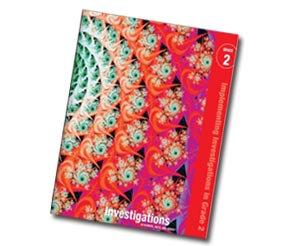 